Outline for Math 9 FinalSimilarity (Chapter 4)Determine if two objects are similarSolve for missing values when objects are similarConvert between metric unitsRational Numbers (Chapter 2)Order rational numbersAdd, subtract, multiply and divide rational numbersPowers and Exponents (Chapter 3)Use Exponent lawsSolve problems involving exponentsPolynomials (Chapter 5 and 7)Be able to combine like terms togetherUnderstand how to use algebra tiles to solve problemsMultiply and divide binomials and monomialsFOILLinear Relations (Chapter 6)Determine the equation for a patternExtrapolate and interpolate from dataRecognize equations of lines from graphs and graphs from equations of linesLinear Equations (Chapter 8)Be able to solve one, two and multi-step equationsSolve problems involving linear equations<Ch.2 Rational Numbers> Rational Numbers: ___________________________________________________________________________Eg. )_____________________________________________________________________________________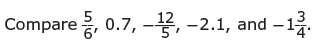 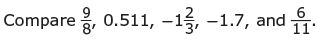 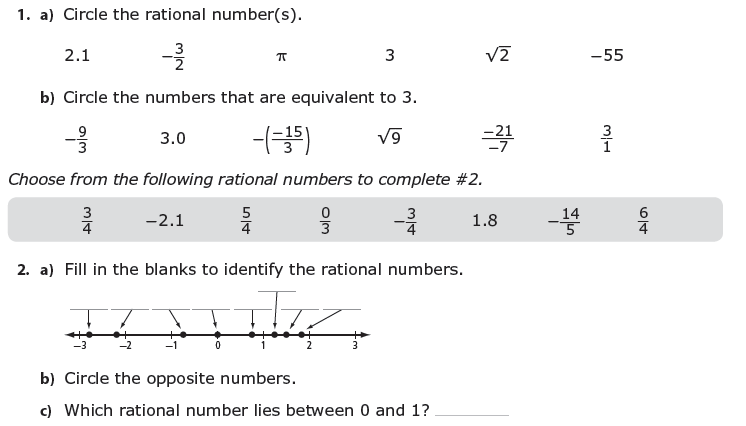 3.	4.            Write the numbers in ascending order. 		               Write the numbers in descending order. 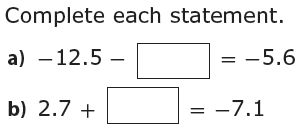 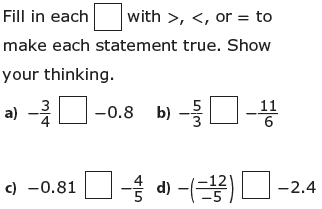 5. 	6.                 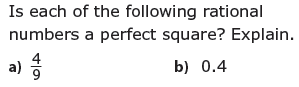 	7.  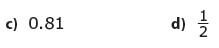 8. Evaluate. 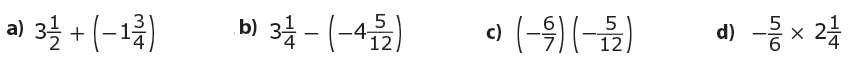 9. Calculate. Show your work.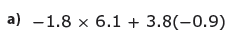 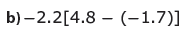 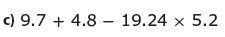 < Ch.3 Exponents & Powers>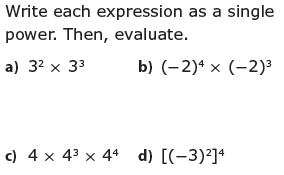 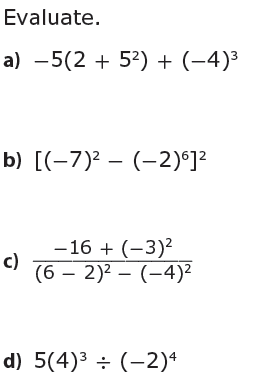 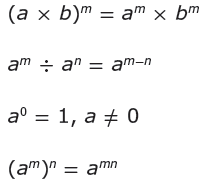 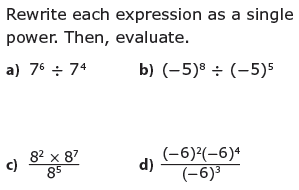 <Ch.5 Adding & Subtracting Polynomials>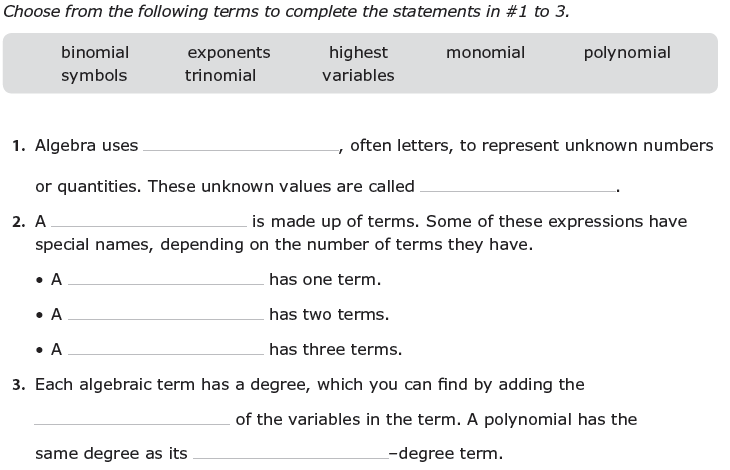 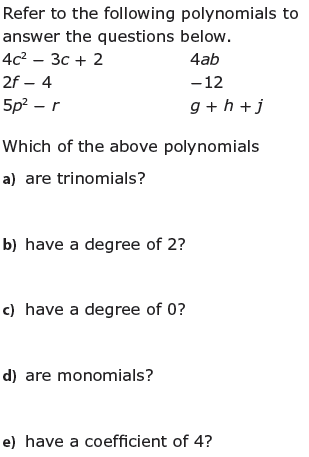    	 Simplify by combining like terms.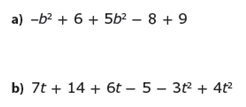               Add or subtract the polynomials.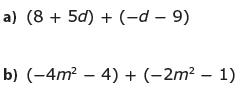 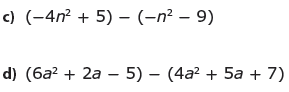 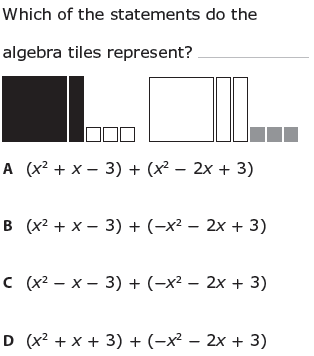 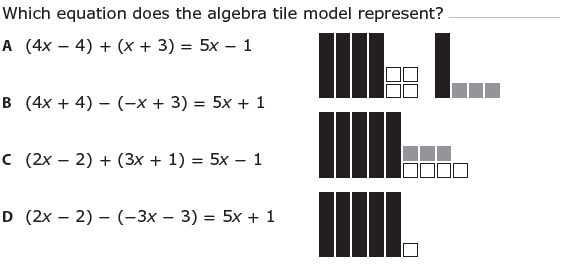 <Ch.7 Multiplying & Dividing Polynomials>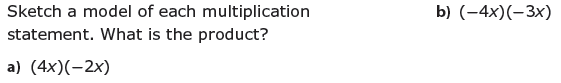 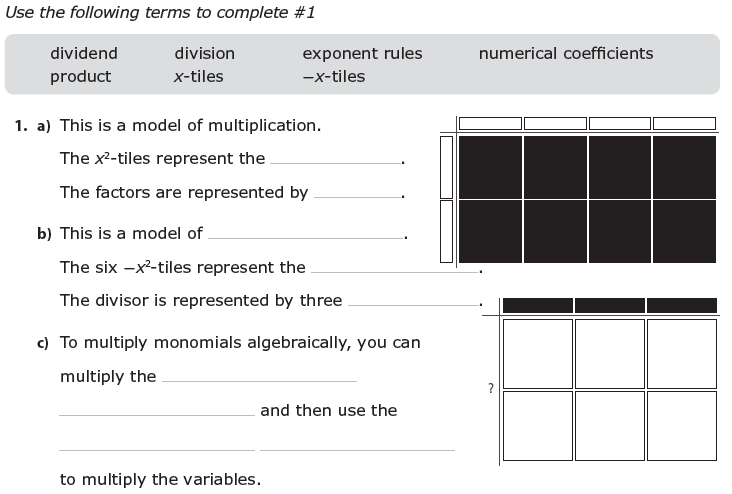 2.3. 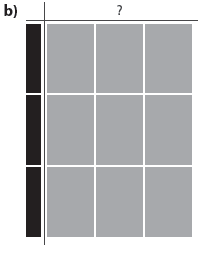 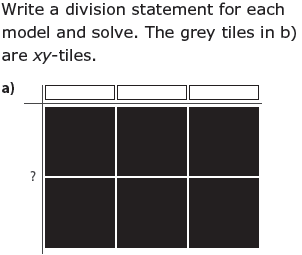 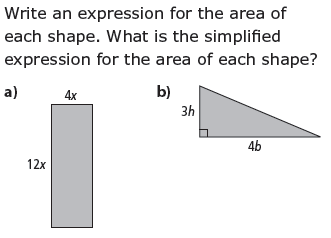 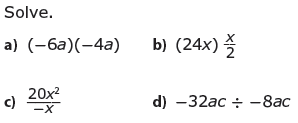 4. 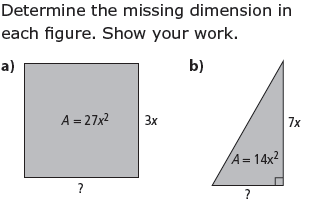 Use the distributive property to expand each expression.a) (5m)(2m + 3)       b) (–n)(n + 1)	  c) (1.3x)(2x – 5)    d) (–m + 2)(3m)Divide.a)                b)        c) 	    d) 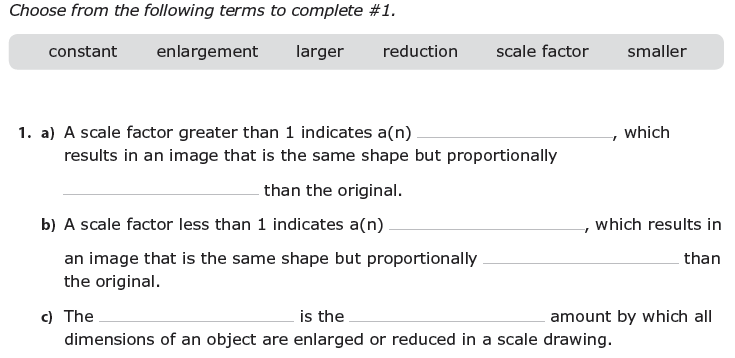 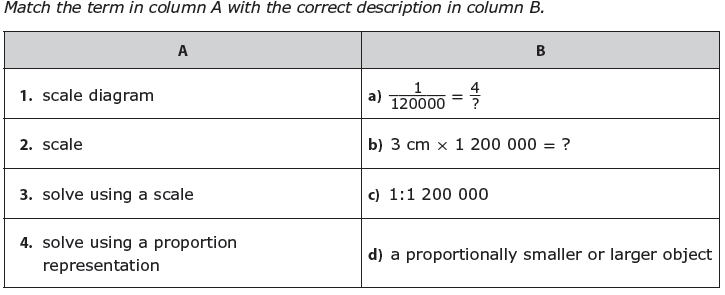 Ex) Determine the missing value. 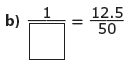 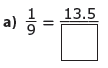 Ex) 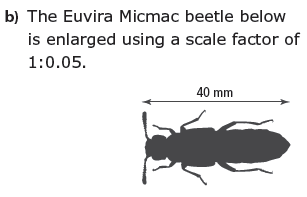 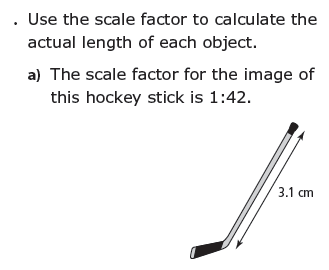 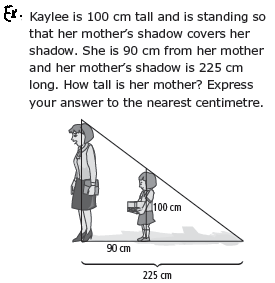 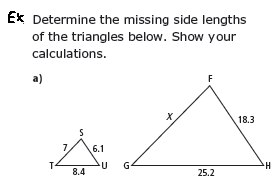 <Ch.8 Solving Linear Equations>1. Solve each equation and then show a check of each solution.a) –4x = –4.96	            b) 	                         c) d) 	               e) 	         f) g)   	         h) 	              i) j) 0.4x = 5.58 – 0.2x                k) 	                              l) m) 5(2x + 1.2) = 4(x – 1.5)2. Solve each problem.a) Carol gave a 15% deposit on a diamond bracelet. The deposit was $73.50. What was the cost of the bracelet?b) Eric earned  of the profits of the canteen on the weekend. His earnings were $620. What was the total profit earned in the canteen?c) The cost of a banquet at Nick’s Catering is $215 plus $27.50 per person. If the total cost of a banquet was $2827.50, how many people were invited?3.	Solve each equation.a) x + 5 = 12				b) 2 = x – 9		              c) 4x = –16 d) –7.12x = 35.6 		 	e) –= 25                       f) = 	g) –= 				h) x + 15 = 12 - 3x   	    i) 2 + 12x = x – 9		j)  +5 = –4				k) 17 –= 13 + l) 3(x – 1) = 5(1 + x)			m) 2.25 – 1.5x = x – 9.75	n) = 				o) –= 